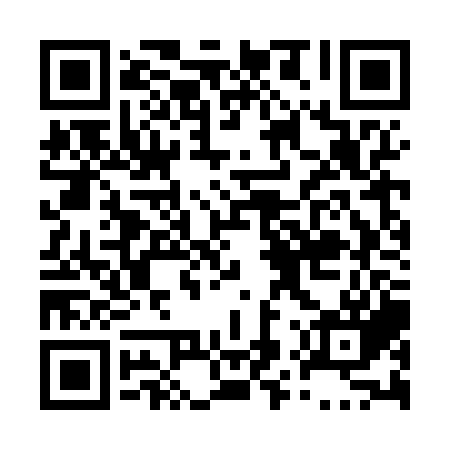 Prayer times for Vedder Crossing, British Columbia, CanadaWed 1 May 2024 - Fri 31 May 2024High Latitude Method: Angle Based RulePrayer Calculation Method: Islamic Society of North AmericaAsar Calculation Method: HanafiPrayer times provided by https://www.salahtimes.comDateDayFajrSunriseDhuhrAsrMaghribIsha1Wed3:595:451:056:108:2510:122Thu3:565:441:056:118:2710:153Fri3:545:421:056:128:2810:174Sat3:515:401:056:138:2910:195Sun3:495:391:056:138:3110:226Mon3:465:371:046:148:3210:247Tue3:445:361:046:158:3410:268Wed3:425:341:046:168:3510:289Thu3:395:331:046:178:3710:3110Fri3:375:311:046:188:3810:3311Sat3:345:301:046:198:3910:3512Sun3:325:281:046:198:4110:3813Mon3:305:271:046:208:4210:4014Tue3:275:261:046:218:4410:4215Wed3:255:241:046:228:4510:4516Thu3:235:231:046:238:4610:4717Fri3:215:221:046:238:4810:4918Sat3:185:201:046:248:4910:5219Sun3:165:191:046:258:5010:5420Mon3:145:181:046:268:5110:5621Tue3:125:171:056:268:5310:5922Wed3:105:161:056:278:5410:5923Thu3:105:151:056:288:5511:0024Fri3:095:141:056:298:5611:0125Sat3:095:131:056:298:5711:0126Sun3:095:121:056:308:5911:0227Mon3:085:111:056:319:0011:0328Tue3:085:101:056:319:0111:0329Wed3:085:091:056:329:0211:0430Thu3:075:091:066:329:0311:0431Fri3:075:081:066:339:0411:05